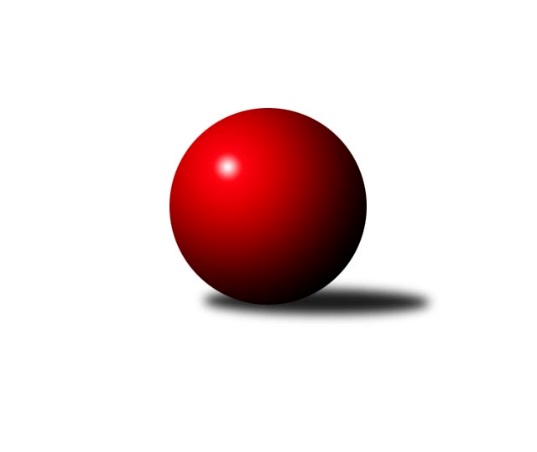 Č.7Ročník 2023/2024	19.11.2023Nejlepšího výkonu v tomto kole: 1588 dosáhlo družstvo: Slovan K.Vary DKrajská soutěž 1.třídy KV 2023/2024Výsledky 7. kolaSouhrnný přehled výsledků:Kuželky Aš E	- So.Útvina B	3:3	1517:1445	3.0:5.0	16.11.TJ Šabina B	- Loko Cheb D 	4:2	1499:1491	2.0:6.0	17.11.TJ Lomnice F	- Slovan K.Vary D	1:5	1516:1588	2.0:6.0	18.11.TJ Lomnice G	- Loko Cheb C	2:4	1371:1395	2.5:5.5	19.11.Tabulka družstev:	1.	Slovan K.Vary D	6	5	0	1	25.0 : 11.0 	31.0 : 17.0 	 1579	10	2.	TJ Jáchymov B	6	5	0	1	25.0 : 11.0 	27.0 : 21.0 	 1529	10	3.	Loko Cheb D	7	5	0	2	28.5 : 13.5 	39.0 : 17.0 	 1565	10	4.	TJ Šabina B	7	5	0	2	26.0 : 16.0 	27.0 : 29.0 	 1539	10	5.	Loko Cheb C	6	3	0	3	19.5 : 16.5 	26.0 : 22.0 	 1509	6	6.	TJ Lomnice F	6	2	0	4	15.0 : 21.0 	23.0 : 25.0 	 1514	4	7.	So.Útvina B	6	1	1	4	12.0 : 24.0 	22.5 : 25.5 	 1459	3	8.	Kuželky Aš E	8	1	1	6	13.0 : 35.0 	21.0 : 43.0 	 1423	3	9.	TJ Lomnice G	6	1	0	5	10.0 : 26.0 	15.5 : 32.5 	 1486	2Podrobné výsledky kola:	 Kuželky Aš E	1517	3:3	1445	So.Útvina B	Františka Pokorná	 	 170 	 155 		325 	 0:2 	 351 	 	190 	 161		Jitka Červenková	Václav Vieweg	 	 219 	 213 		432 	 2:0 	 291 	 	157 	 134		Monika Hejkalová	Anna Davídková	 	 179 	 183 		362 	 0:2 	 381 	 	182 	 199		Karel Pejšek	Milada Viewegová	 	 172 	 226 		398 	 1:1 	 422 	 	215 	 207		Antonín Čevelarozhodčí: Milada ViewegováNejlepší výkon utkání: 432 - Václav Vieweg	 TJ Šabina B	1499	4:2	1491	Loko Cheb D 	Stanislav Květoň	 	 180 	 200 		380 	 1:1 	 359 	 	152 	 207		Pavel Schubert	Michaela Pešková	 	 185 	 181 		366 	 0:2 	 370 	 	188 	 182		Jakub Růžička	Petr Sedlák	 	 160 	 200 		360 	 0:2 	 379 	 	177 	 202		Pavel Feksa	Aleš Lenomar	 	 202 	 191 		393 	 1:1 	 383 	 	211 	 172		Adolf Klepáčekrozhodčí: Gerhardt BrandlNejlepší výkon utkání: 393 - Aleš Lenomar	 TJ Lomnice F	1516	1:5	1588	Slovan K.Vary D	Kristýna Prouzová	 	 176 	 179 		355 	 1:1 	 342 	 	178 	 164		Martin Kopač	Barbora Šimáčková	 	 209 	 205 		414 	 1:1 	 419 	 	208 	 211		Václav Hlaváč ml.	Filip Křivka	 	 191 	 165 		356 	 0:2 	 368 	 	193 	 175		Samuel Pavlík	Kryštof Prouza	 	 179 	 212 		391 	 0:2 	 459 	 	245 	 214		Tomáš Beck ml.rozhodčí: Josef KoňarikNejlepší výkon utkání: 459 - Tomáš Beck ml.	 TJ Lomnice G	1371	2:4	1395	Loko Cheb C	Miroslav Měřička	 	 171 	 170 		341 	 0:2 	 396 	 	206 	 190		Daniel Hussar	Petr Sacher	 	 199 	 165 		364 	 1:1 	 321 	 	151 	 170		Ivan Rambousek	Josef Zvěřina	 	 158 	 157 		315 	 1.5:0.5 	 313 	 	156 	 157		Jiří Marek	Václav Basl	 	 176 	 175 		351 	 0:2 	 365 	 	187 	 178		Jana Hamrovározhodčí: Josef ZvěřinaNejlepší výkon utkání: 396 - Daniel HussarPořadí jednotlivců:	jméno hráče	družstvo	celkem	plné	dorážka	chyby	poměr kuž.	Maximum	1.	Václav Hlaváč  ml.	Slovan K.Vary D	429.00	294.9	134.1	6.3	4/4	(468)	2.	Daniel Hussar 	Loko Cheb C	419.25	292.3	127.0	8.0	4/4	(432)	3.	Antonín Čevela 	So.Útvina B	410.67	286.3	124.3	10.0	3/4	(422)	4.	Stanislav Květoň 	TJ Šabina B	409.20	287.5	121.7	7.3	5/5	(456)	5.	Jiří Šeda 	TJ Jáchymov B	407.33	278.8	128.5	5.2	3/4	(420)	6.	Jakub Růžička 	Loko Cheb D 	407.17	274.6	132.6	6.7	4/4	(501)	7.	Štefan Mrenica 	TJ Jáchymov B	404.78	285.0	119.8	7.1	3/4	(419)	8.	Kryštof Prouza 	TJ Lomnice F	401.22	285.7	115.6	11.8	3/4	(443)	9.	Aleš Lenomar 	TJ Šabina B	400.80	285.5	115.3	11.1	5/5	(422)	10.	Jan Ritschel 	TJ Lomnice F	398.00	280.8	117.3	9.0	4/4	(417)	11.	Zdeněk Kříž  ml.	Slovan K.Vary D	397.89	281.9	116.0	11.0	3/4	(441)	12.	Pavel Schubert 	Loko Cheb D 	396.50	277.8	118.8	10.6	4/4	(460)	13.	Jan Pollner 	TJ Lomnice G	396.17	280.7	115.5	11.0	2/3	(415)	14.	Karel Pejšek 	So.Útvina B	395.00	283.5	111.5	10.5	4/4	(407)	15.	Pavel Feksa 	Loko Cheb D 	393.81	282.6	111.2	10.7	4/4	(425)	16.	Václav Vieweg 	Kuželky Aš E	389.89	278.7	111.2	7.7	3/4	(432)	17.	Jana Hamrová 	Loko Cheb C	387.50	280.5	107.0	12.5	4/4	(428)	18.	Milada Viewegová 	Kuželky Aš E	379.17	274.2	105.0	13.8	3/4	(398)	19.	Kristýna Prouzová 	TJ Lomnice F	378.63	278.5	100.1	12.5	4/4	(413)	20.	Ivan Rambousek 	Loko Cheb C	377.22	275.6	101.7	13.8	3/4	(461)	21.	Petr Sedlák 	TJ Šabina B	371.38	268.0	103.4	10.1	4/5	(403)	22.	Josef Zvěřina 	TJ Lomnice G	371.11	273.1	98.0	14.8	3/3	(396)	23.	Petr Sacher 	TJ Lomnice G	370.67	275.4	95.2	16.1	3/3	(393)	24.	Václav Basl 	TJ Lomnice G	369.58	269.4	100.2	15.3	3/3	(415)	25.	Samuel Pavlík 	Slovan K.Vary D	364.38	255.6	108.8	11.9	4/4	(370)	26.	Martin Kopač 	Slovan K.Vary D	363.00	268.6	94.4	13.6	4/4	(378)	27.	Jaroslav Stulík 	TJ Jáchymov B	357.50	254.0	103.5	15.0	3/4	(374)	28.	Josef Jančula 	Loko Cheb D 	355.33	267.4	87.9	19.2	3/4	(378)	29.	Juraj Šándor 	TJ Jáchymov B	349.67	261.7	88.0	20.0	3/4	(369)	30.	Anna Davídková 	Kuželky Aš E	345.40	259.1	86.3	17.5	3/4	(401)	31.	Filip Křivka 	TJ Lomnice F	344.50	258.8	85.8	17.4	4/4	(362)	32.	Jitka Červenková 	So.Útvina B	343.13	247.3	95.9	14.9	4/4	(381)	33.	Miroslav Měřička 	TJ Lomnice G	340.75	259.5	81.3	17.5	2/3	(352)	34.	Tereza Lorenzová 	TJ Šabina B	338.75	236.5	102.3	17.8	4/5	(376)	35.	Jiří Marek 	Loko Cheb C	333.50	249.9	83.6	16.3	4/4	(383)	36.	Františka Pokorná 	Kuželky Aš E	322.06	246.9	75.1	24.4	4/4	(379)	37.	Monika Hejkalová 	So.Útvina B	297.83	227.5	70.3	26.0	3/4	(343)		Tomáš Beck  ml.	Slovan K.Vary D	459.00	303.0	156.0	3.0	1/4	(459)		František Korbel 	Slovan K.Vary D	423.67	293.7	130.0	8.3	1/4	(429)		Adolf Klepáček 	Loko Cheb D 	412.83	295.5	117.3	10.0	2/4	(479)		Ladislav Martínek 	TJ Jáchymov B	405.00	286.0	119.0	7.5	2/4	(422)		Tomáš Koubek 	TJ Lomnice F	400.00	294.0	106.0	13.0	1/4	(400)		Filip Kalina 	So.Útvina B	396.00	281.0	115.0	11.5	2/4	(400)		Hana Makarová 	TJ Jáchymov B	390.17	271.3	118.8	8.3	2/4	(421)		Barbora Šimáčková 	TJ Lomnice F	381.50	277.0	104.5	14.5	1/4	(414)		Vladimír Krýsl 	Loko Cheb C	377.83	265.3	112.5	12.8	2/4	(412)		Michaela Pešková 	TJ Šabina B	371.00	262.7	108.3	12.4	3/5	(401)		Jan Doskočil 	Kuželky Aš E	360.50	258.0	102.5	15.0	2/4	(386)		František Repčík 	Kuželky Aš E	358.00	270.5	87.5	18.3	2/4	(417)		Šárka Cholopovová 	TJ Lomnice F	355.00	264.0	91.0	13.0	1/4	(355)		Pavel Sýkora 	So.Útvina B	354.00	263.0	91.0	13.0	2/4	(363)		Karel Drozd 	So.Útvina B	352.00	274.0	78.0	21.0	1/4	(352)Sportovně technické informace:Starty náhradníků:registrační číslo	jméno a příjmení 	datum startu 	družstvo	číslo startu
Hráči dopsaní na soupisku:registrační číslo	jméno a příjmení 	datum startu 	družstvo	Program dalšího kola:8. kolo			-- volný los -- - Kuželky Aš E	25.11.2023	so	9:00	TJ Jáchymov B - Loko Cheb D 	25.11.2023	so	14:30	Loko Cheb C - TJ Lomnice F	25.11.2023	so	14:30	TJ Šabina B - Slovan K.Vary D	25.11.2023	so	15:00	So.Útvina B - TJ Lomnice G	Nejlepší šestka kola - absolutněNejlepší šestka kola - absolutněNejlepší šestka kola - absolutněNejlepší šestka kola - absolutněNejlepší šestka kola - dle průměru kuželenNejlepší šestka kola - dle průměru kuželenNejlepší šestka kola - dle průměru kuželenNejlepší šestka kola - dle průměru kuželenNejlepší šestka kola - dle průměru kuželenPočetJménoNázev týmuVýkonPočetJménoNázev týmuPrůměr (%)Výkon1xTomáš Beck ml.Slovan KV D4591xTomáš Beck ml.Slovan KV D124.794592xVáclav ViewegKuželky Aš E4323xVáclav ViewegKuželky Aš E115.434322xAntonín ČevelaÚtvina B4224xVáclav Hlaváč ml.Slovan KV D113.914194xVáclav Hlaváč ml.Slovan KV D4192xAntonín ČevelaÚtvina B112.754221xBarbora ŠimáčkováLomnice F4141xBarbora ŠimáčkováLomnice F112.554141xMilada ViewegováKuželky Aš E3982xDaniel HussarLoko Cheb C107.66396